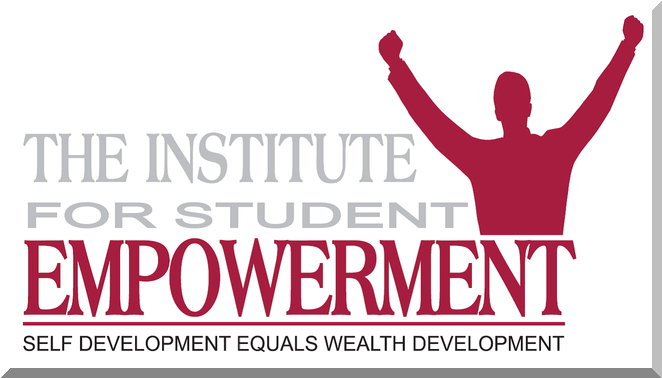 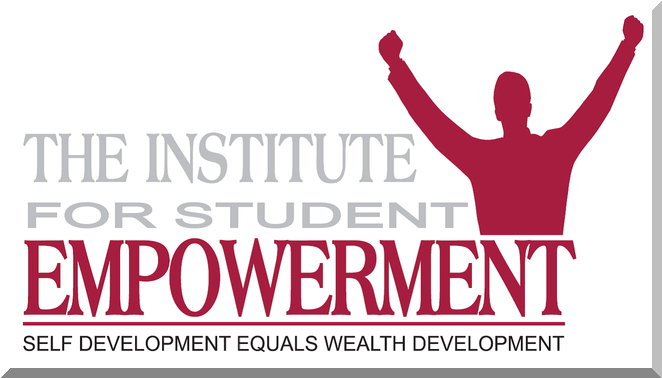 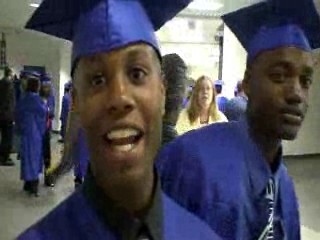 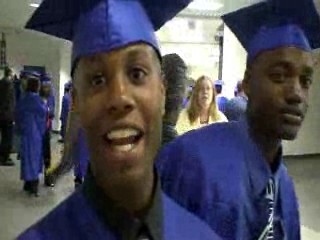 Helping Students Connect A Quality Education to Their Future Financial Well-Being.An independent research project designed to measure the attitudes of economically challenged students, revealed a significant number struggled to connect education to their future financial well-being. The study also found the inability to make that critical connection contributed to tune-out, disengagement, truancy, and dropout. Question: How can we expect students who come from economically challenged environments to vigorously participate in a process that, in their opinion, is not a means to improve their lives financially?According to an ad placed by the Wall Street Journal, “Information is the new currency,” (December 1, 2011, Wall Street Journal). In this era, information is a marketable commodity, yet many students don’t connect information with money. Strategies to help young men of color connect education to their future financial well-being.Flawed Assumption:What is the “Flawed Assumption?” _____________________________________________________________________________________________________________________________________________________________________________________________________________________________________If a teacher disseminates pedagogy to a student who understands the connection between education and upward mobility, the same as she does to the student who does not make the connection, what is the possible outcome?____________________________________________________________________________________________________________________________________________________________Education can be _______________________________________________________________Information can be _____________________________________________________________6 Strategies for Re-engaging Disengaged Young Men of ColorStrategy #1: Control Your Energy, Control Your OutcomeYoung men who emanate from challenging environments grow up surrounded by constant danger. Their antennas are constantly on the lookout for energy that could spell trouble. Be aware of your energy when you are in their space. Your energy signals to them what to expect from you.   Strategy #2: Have a Firm Grasp on Your Subject-MatterTiming is critical to young men of color. Lapses in your approach could signal uncertainty – a deadly element when dealing with students who come from challenging environments. Keep the pace moving and you stand a better chance of holding their attention.Strategy #3: Recognize Their Apprehension and Seize Their Attention ImmediatelyFor the young man who has disengaged from his educational process, your class is just another waste of time. He’s seen and heard it all before and your class will be just another boring repeat of all his other educational experiences. Be creative. Find an off-beat approach to get his attention, in-line with the subject you want to teach him. His surprise at your attempt may be all that is needed to trigger his curiosity and spark his interest.Strategy #4: Present an Attitude of Certainty.Assertiveness, not aggression is the key to pulling off this feat. “Know,” that you are in control and nothing can shake you. Meet any challenge with an exterior of, “Calm.” Be firm, yet flexible. Allow for, “Energy Moments,” then get right back to business. Be approachable, but not to the point of discomfort – set boundaries. Represent authority without being bossy. Confidence is the key.Strategy #5: The End-GameEvery student must have an, “End-Game.” It is even more important for young men of color. Helping him create his end-game will help make his educational experience real, as well as, provide you a tool to help keep him on track. Always reference his end-game if he gets off-track or falls behind in class. The fact he created his end-game will enable you to use his own words as a personal incentive to re-engage his efforts. 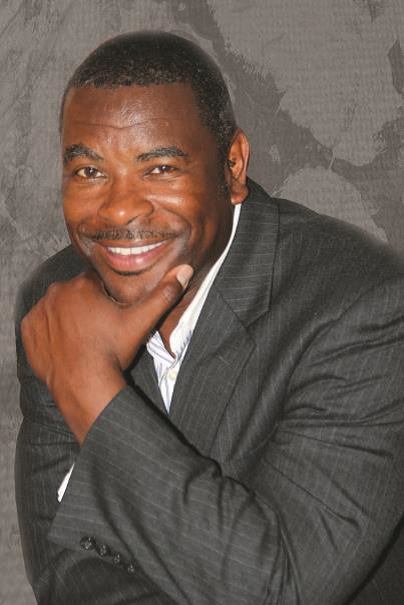 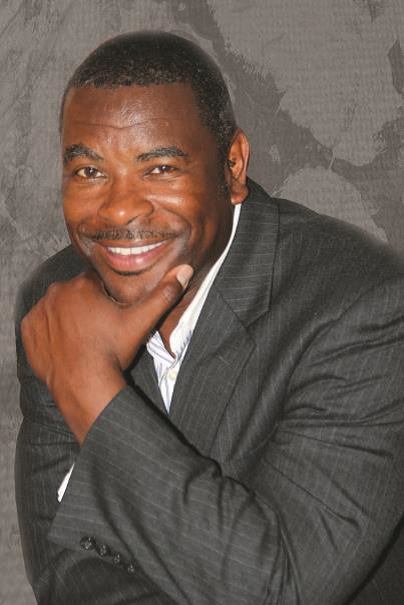 % Agree% I don’t know% DisagreeMoney comes from information354322I seek out information on my own443719I know how to turn information into money334126